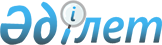 "Дезинфекция, дезинсекция, дератизация жүргізу қағидаларын бекіту туралы" Қазақстан Республикасы Ауыл шаруашылығы министрінің 2014 жылғы 27 қарашадағы № 7-1/619 бұйрығына өзгеріс енгізу туралыҚазақстан Республикасы Ауыл шаруашылығы министрінің 2019 жылғы 29 қарашадағы № 419 бұйрығы. Қазақстан Республикасының Әділет министрлігінде 2019 жылғы 6 желтоқсанда № 19713 болып тіркелді
      БҰЙЫРАМЫН:
      1. "Дезинфекция, дезинсекция, дератизация жүргізу қағидаларын бекіту туралы" Қазақстан Республикасы Ауыл шаруашылығы министрінің 2014 жылғы 27 қарашадағы № 7-1/619 бұйрығына (Нормативтік құқықтық актілерді мемлекеттік тіркеу тізілімінде № 10028 болып тіркелген, 2015 жылғы 13 қаңтарда "Әділет" ақпараттық-құқықтық жүйесінде жарияланған) мынадай өзгеріс енгізілсін:
      көрсетілген бұйрықпен бекітілген Дезинфекция, дезинсекция, дератизация жүргізу қағидаларында:
      3-тармақ мынадай редакцияда жазылсын:
      "3. Дезинфекция, дезинсекция және дератизация жүргізу үшін Қазақстан Республикасында және (немесе) Евразиялық экономикалық одаққа мүше мемлекеттерде тіркелген ветеринариялық препараттар қолданылады.".
      2. Қазақстан Республикасы Ауыл шаруашылығы министрлігінің Ветеринариялық, фитосанитариялық және тамақ қауіпсіздігі департаменті Қазақстан Республикасының заңнамасында белгіленген тәртіппен:
      1) осы бұйрықтың Қазақстан Республикасы Әділет министрлігінде мемлекеттік тіркелуін;
      2) осы бұйрықтың Қазақстан Республикасы Ауыл шаруашылығы министрлігінің интернет-ресурсында орналастырылуын қамтамасыз етсін.
      3. Осы бұйрықтың орындалуын бақылау жетекшілік ететін Қазақстан Республикасының Ауыл шаруашылығы вице-министріне жүктелсін.
      4. Осы бұйрық алғашқы ресми жарияланған күнінен кейін күнтізбелік он күн өткен соң қолданысқа енгізіледі.
					© 2012. Қазақстан Республикасы Әділет министрлігінің «Қазақстан Республикасының Заңнама және құқықтық ақпарат институты» ШЖҚ РМК
				
      Министр

С. Омаров
